Государственное учреждение образования «Ясли-сад №5 г. Гомеля»Электронная лекция для педагогов«Развитие речи у дошкольников»                                                                                                                Подготовил                                                                             Заместитель заведующего по ОД                                                                              Дюженко Л.И. Развитие речи у дошкольников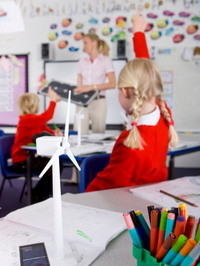 Многообразная, богатая дополнениями, описаниями и синонимами речь у детей возраста от 3 до 6 лет – явление чрезвычайно редкое. Развитие речи у дошкольников имеет главное значение, поскольку это время ребенок наиболее восприимчив к ее постижению.Дети осваивают родной язык, имитируя разговорную речь окружающих. Жаль, что постоянно загруженные родители в этот период часто забывают об этом и бросают процесс формирования речи ребенка на самотек. Дети очень мало времени проводят в окружении взрослых (чаще всего у телевизора, за компьютером, или с игрушками), редко слышит сказки рассказанные мамой и папой, а плановые занятия для развития речи дошкольников – совсем редкость. Вот и выходит, что ко времени поступления в школу у ребенка появляется масса проблем. Поэтому, решая задачу, развитие речи у дошкольников, рассмотрим, какие проблемы в этой области встречаются родителям и педагогам чаще всего.Характерные проблемы развития речи дошкольников:1. Односложная речь, которая состоит только из простых предложений (еще ее называют "ситуативная" речь). Неумение правильно и грамотно выстроить распространенное предложение.2. Скудость речи. Маленький словарный запас.3. Речь, в которой избыток сленговых слов (итог просмотра телевизора), применение нелитературных выражений и слов.4. Небогатая диалоговая речь: неумение доступно и грамотно задать вопрос, построить развернутый или краткий ответ, если это нужно и к месту.5. Неспособность выстроить монолог: к примеру, описательный или сюжетный рассказ на конкретную тему, пересказать полученный текст своими словами.6. Отсутствие культуры речи: неспособность употребить интонацию, корректировать темп речи и громкость голоса и и т. д.А как развивать речь дошкольников?Ставя проблему, плохое развитие речи у дошкольников большинство родителей возлагают надежды в ее разрешение на детсад. Считают, что плановые занятия придут на помощь малышу в столь нелегком труде. Достаточно часто эти надежды не оправдываются: во многих детсадах развитию речи не уделяется нужное внимание. Но если вам посчастливилось с садиком, и речи на уроках отведено достаточно времени, все же необходимо проследить: нормально ли у ребенка развивается словарный запас, дикция, умение применять интонацию, развернутые ответы, включающие доказательства, строить диалог. Если же нет – доведется подумать, как сделать разнообразной развитие речи у дошкольников.Упражнение для развития речи дошкольников: "Разговор по картинке"Данное упражнение для развития речи дошкольников подойдет для деток от трех до шести лет и направлено на формирование связной речи. Для последовательной беседы подойдет всякая желательно сюжетная, красивая картинка. Лучше всего упражнение выполнять, когда читаете книжки, собираете паззл или любой другой интересной игрой, чтобы у крохи не возникало чувства "нудного урока". Ваша задача заключается увлечь ребенка простой игрой "вопрос-ответ". Задайте разнообразные вопросы с применением полного «ассортимента» вопросительных слов: Когда? Почему? Зачем? и др. Чтобы ребенок начал говорить, употребляйте вступительные фразы ("А ты думаешь ?", "А тебе встречалось такое…") либо предположения ("А вот если …", "Может здесь хотели сказать...", "А ты как бы поступил…"). Если ребенок затрудняется ответить, помогите ему выстроить предложение, покажите, о чем и как рассказать.Чтение потешек и пение колыбельных.Начиная с момента рождения, читайте крохе потешки, сказки, пойте колыбельные песни каждый день. Весьма полезно читать перед сном. Читая, проследите, чтобы произношение было ясным и четким, эмоционально правильно окрашенным. Потешки и колыбельные обогащают словарный запас детей за счет, содержания сведений об окружающим мире и предметах, они учат детей создавать однокоренные слова (к примеру, "котенька", "котя", "коток"), а благодаря позитивной эмоциональной окраске освоение более успешно.Упражнение для развития речи дошкольников: Загадка.Игра подходит детям трех-семи лет. Разгадывание загадок многосторонне развивает речь. В загадках даются более яркие признаки явлений и предметов, которые имеют сжатую форму. Угадывание загадок развивает у детей способность анализировать, обобщать, делать выводы и уметь выделять типичные признаки предмета. Отдельные загадки обогатят словарь детей из-за многозначности слов. И, безусловно, учат образно мыслить.